Name: ______________________________________						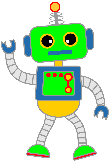 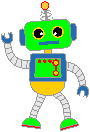 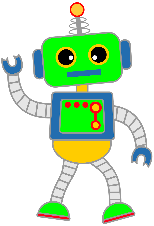 Robotic Pets What is the point of view of the first paragraph?  Why do you think the author chose to begin the story in this way? According to the article, what some advantages of robotic animals?Find three pieces of text evidence to support the following claim:Owning a pet is beneficialAccording to the article, what must a robotic animal be able to do in order to compete with regular pets?Look at the series of questions in the last section “Loyalty and Affection.”  Why might the author have organized the story this way?  How does it impact the reader? According the section “’Dead’ Robodogs,” how can robotic pets inspire strong feelings in humans both positively and negatively?Would you rather own a robotic pet or a regular pet?  Use text evidence from the article to support your answer.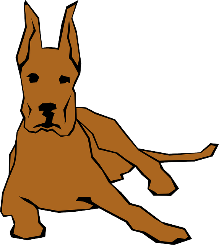 Robopet AdvertisementTask:  You were hired by Hasbro to create a new robopet!  Create an advertisement for the new robopet of your choice.Your advertisement must haves:-Name of your robopet-Detailed, colorful picture of your robopet-Price of your robopet and the stores that will sell it-A paragraph persuading your audience to buy your robopet.  Your paragraph should include:A detailed explanation of why you robopet is better than the domestic pet (ex. Why is Hamster2000 better than a regular hamster?)At least three words that have positive connotations-A warning label about your robopet.  (Hint:  Think about what people might expect from a domestic animal that your robopet can’t do.)